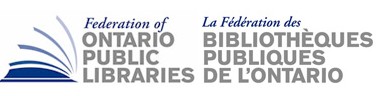 Federation of Ontario Public LibrariesMeeting of the Board of DirectorsFriday, June 9, 20179:00 am – 12:30 pm Toronto reference LibraryFounders’ Room (formerly A2)789 Yonge street, torontoAGENDA									      	TIME (Min.)Call to Order	Merritt	2Regrets	Abram	2Declarations of Conflict of Interest	ALL	1Approval of Agenda *DOC 1	Merritt	2Approval of Minutes – April 28, 2017 *DOC 2	Abram	2Approval of Chair’s Comments/Report	Merritt	10Approval of Executive Director’s Report *DOC 3	Abram	15Treasurer’s Update *DOC 4	Greco	10Committees and Task Forces	Abram	Discussion regarding 2017 Committee and Task Force         Structure(s) *Doc 5	ALL	25Marketing Plan Project – Open Media Desk Update *DOC 6 	Abram	25Statistics Project Update *DOC 7	Abram	5Government Relations UpdateOther Business2017/8 remaining meeting dates… Sept 15, 2017, 10 am - 2 pm FOPL BoD MeetingNov. 10, 2017, 10 am - 2 pm FOPL BoD MeetingA teleconference in Jan. 2018 to approve the audit reportThe AGM at the OLA Super Conference in 2018 (Date still being determined)Adjournment* denotes attachments